Acceso (acceso.ku.edu)Unidad 3, VocesDenisse CruzPregunta 1:Me llamo Denisse Cruz. Soy de la República Dominicana. Soy publicista de profesión, pero también hice una Maestría en tecnología educativa en la Universidad de Kansas; la cual también me dio la oportunidad de ser instructora de español, que fue algo que me gustó mucho porque pude compartir, no solamente mi idioma, sino también mi cultura.Pregunta 2: La fuente de ingreso principal de nuestro país durante los últimos años ha sido el turismo. Nosotros, por ser una isla ubicada en el centro del Caribe, entre Cuba y Puerto Rico, tenemos muchas playas, muchos lugares turísticos… y es algo a lo que nosotros le hemos sacado mucho provecho. Hemos explotado esa parte. Pero en el último año, todo lo que tiene que ver con construcción de vías, de elevados, de rutas nuevas, de proyectos residenciales o viviendas, de proyectos turísticos… ha crecido muchísimo y ha hecho que la economía suba considerablemente en ese aspecto. Y también todo lo que tiene que ver con la electricidad ha sido una mejoría en la economía del país.  Pregunta 3: La música es súper importante en la República Dominicana. Yo digo que el dominicano es una persona muy musical. Nuestros ritmos típicos, o que se originaron aquí, son la bachata y el merengue, y tenemos muy buenos precursores de ambos. Obviamente hay otros ritmos que se bailan, como en todo Latinoamérica, como lo es la Salsa y el Son. Pero uno de nuestros mayores exponentes de la música dominicana, que se llama Juan Luis Guerra, ha podido lograr explotar o promover nuestros ritmos: la bachata, el merengue… pero también ha mezclado ritmos de otros países. Y yo podría decir que es quien más alto ha llevado nuestro legado musical.  Pregunta 4: También somos un país muy fan del deporte. Pero el deporte del que más somos fanáticos, definitivamente, es el béisbol, o ´la pelota´, como decimos en buen dominicano. Yo digo que… yo digo no, también lo ha demostrado la historia, que los mejores beisbolistas o ´peloteros´, como decimos aquí, salen de nuestra tierra. Y es algo… es un deporte que empezamos a apreciar desde la niñez, que lo jugamos, o que simplemente lo compartimos como parte de nuestra cultura.  Pregunta 5: La gastronomía dominicana tiene mucha influencia española y africana, desde la historia. Nuestro plato principal, si vienes a la República Dominicana, te van a recomendar comerte ´la bandera´, que no es más que arroz blanco, habichuelas (o frijoles), y carne, que puede ser carne de res, cerdo, o pollo. Y eso lo acompañamos siempre, porque nos gusta comer bastante, con ensalada verde y tostones, o plátano maduro frito, o plátano verde frito. Esa es la bandera. También está el ´sancocho´ o  ´salcocho´ (se puede decir de las dos formas), que es una sopa de diferentes vegetales y tubérculos: zanahoria, yuca, papa, plátano, maíz… y también tiene diferentes tipos de carne. Hay un ´sancocho´ típico, que se llama ´el sancocho de las siete carnes´, y ese tiene todas las carnes del mundo, por así decirlo, y es muy rico. Ese también lo acompañamos de arroz y aguacate. Pero también somos muy expertos en mariscos, obviamente, isla al fin. Y como tenemos influencia española tenemos muy buenas paellas y tenemos… y somos expertos en comida frita.  Pregunta 6: Hay un plato frito que consigues en la playa, normalmente, que se llama ´yaniqueque´. Y cuenta la historia popular que esa palabra viene de ´Johnny´s cake´. Y Johnny era un tal señor… Hay dos teorías. Era un norteamericano que vivía aquí y estaba intentando hacer un tipo de ´elephant ear´, o palmeritas. Y la otra teoría cuenta que es un esclavo africano que, intentando hacer una versión de ´pancakes´ para los otros esclavos, terminó haciendo estos discos de harina frita, a los que se les echa sal y salsa de tomate, y se le llamó ´yaniqueque´. Y son muy buenos.  Pregunta 7: Afortunadamente, hoy en día hemos ido evolucionando y por la misma inmigración de diferentes… de latinos de diferentes partes de Latinoamérica, de gente de Europa, de Asia. Nos hemos ido diversificando y la raza ya no es un tema… por un lado tan… debatido. O ya no es un tema tan latente, porque hay demasiada diversidad. Y nosotros mismos los dominicanos no podemos decir que somos blancos o negros, o mulatos, o mestizos, o que somos pelirrojos o rubios, o que tenemos tendencias asiáticas, porque hay demasiada mezcla. Y creo que es algo que está a pasando a nivel mundial, por la misma situación migratoria. Pero, no puedo negar que la historia sí nos condena y que incluso, no solamente yéndonos a cuando fuimos conquistados y teníamos esclavos africanos, sino que también durante la dictadura que tuvimos, hace ya varios años, sí tuvimos esclavos haitianos. Y sí desde ese tiempo, la relación con nuestro país vecino, con el cual compartimos la isla, que es Haití, ha sido un tanto conflictiva. Sí hay racismo, no lo puedo negar. Ha habido y todavía existe, pero entiendo que, afortunadamente, hemos ido evolucionando. Y quiero creer y pensar que es algo que va a mejorar.  Pregunta 8: Nuestra relación con Haití es más de necesidad que de hermandad, lamentablemente. Por un lado, porque obviamente compartimos la isla, nos necesitamos el uno al otro. Nosotros siempre hemos necesitado la tenacidad, la valentía, el trabajo esforzado de los haitianos, porque son sumamente trabajadores, y sumamente resistentes. Y ellos han necesitado de nuestro país y de nuestra ayuda porque han pasado por muchísimas catástrofes, enfermedades, condiciones de vida difíciles. Y por eso ha habido tanta inmigración al país a través de los años. Pero, esperando que en algún momento pueda ser, o que se pueda seguir desarrollando una relación más de hermandad que de necesidad. Pero siempre nos vamos a necesitar y siempre hay que escuchar las dos versiones de las historias.This work is licensed under a 
Creative Commons Attribution-NonCommercial 4.0 International License.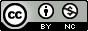 